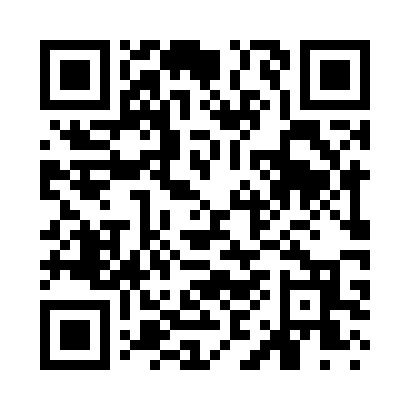 Prayer times for Teutonic, West Virginia, USAMon 1 Jul 2024 - Wed 31 Jul 2024High Latitude Method: Angle Based RulePrayer Calculation Method: Islamic Society of North AmericaAsar Calculation Method: ShafiPrayer times provided by https://www.salahtimes.comDateDayFajrSunriseDhuhrAsrMaghribIsha1Mon4:235:591:275:258:5510:312Tue4:235:591:275:258:5510:313Wed4:246:001:275:258:5410:304Thu4:256:001:275:258:5410:305Fri4:266:011:285:258:5410:296Sat4:266:021:285:258:5410:297Sun4:276:021:285:258:5310:288Mon4:286:031:285:258:5310:289Tue4:296:041:285:268:5310:2710Wed4:306:041:285:268:5210:2611Thu4:316:051:295:268:5210:2612Fri4:326:061:295:268:5110:2513Sat4:336:061:295:268:5110:2414Sun4:346:071:295:268:5010:2315Mon4:356:081:295:258:5010:2216Tue4:366:091:295:258:4910:2117Wed4:376:091:295:258:4810:2018Thu4:386:101:295:258:4810:1919Fri4:406:111:295:258:4710:1820Sat4:416:121:295:258:4610:1721Sun4:426:131:295:258:4610:1622Mon4:436:141:295:258:4510:1523Tue4:446:141:295:258:4410:1424Wed4:466:151:295:248:4310:1325Thu4:476:161:295:248:4210:1126Fri4:486:171:295:248:4110:1027Sat4:496:181:295:248:4010:0928Sun4:516:191:295:238:3910:0829Mon4:526:201:295:238:3910:0630Tue4:536:211:295:238:3810:0531Wed4:546:221:295:238:3610:03